Course:Course:Pome Fruit SpeciesPome Fruit SpeciesPome Fruit SpeciesPome Fruit SpeciesPome Fruit SpeciesPome Fruit SpeciesPome Fruit SpeciesPome Fruit SpeciesPome Fruit SpeciesCourse id: 3MВВ1И01Course id: 3MВВ1И01Pome Fruit SpeciesPome Fruit SpeciesPome Fruit SpeciesPome Fruit SpeciesPome Fruit SpeciesPome Fruit SpeciesPome Fruit SpeciesPome Fruit SpeciesPome Fruit SpeciesNumber of ECTS: 6Number of ECTS: 6Pome Fruit SpeciesPome Fruit SpeciesPome Fruit SpeciesPome Fruit SpeciesPome Fruit SpeciesPome Fruit SpeciesPome Fruit SpeciesPome Fruit SpeciesPome Fruit SpeciesTeacher:Teacher:Zoran Ž. KeserovićZoran Ž. KeserovićZoran Ž. KeserovićZoran Ž. KeserovićZoran Ž. KeserovićZoran Ž. KeserovićZoran Ž. KeserovićZoran Ž. KeserovićZoran Ž. KeserovićCourse statusCourse statusElective for the module Fruit growingElective for the module Fruit growingElective for the module Fruit growingElective for the module Fruit growingElective for the module Fruit growingElective for the module Fruit growingElective for the module Fruit growingElective for the module Fruit growingElective for the module Fruit growingNumber of active teaching classes (weekly)Number of active teaching classes (weekly)Number of active teaching classes (weekly)Number of active teaching classes (weekly)Number of active teaching classes (weekly)Number of active teaching classes (weekly)Number of active teaching classes (weekly)Number of active teaching classes (weekly)Number of active teaching classes (weekly)Number of active teaching classes (weekly)Number of active teaching classes (weekly)Lectures:2Lectures:2Practical classes:2Practical classes:2Practical classes:2Other teaching types:Other teaching types:Study research work:Study research work:Other classes:Other classes:Precondition coursesPrecondition coursesmandatory subjects passedmandatory subjects passedmandatory subjects passedmandatory subjects passedmandatory subjects passedmandatory subjects passedmandatory subjects passedmandatory subjects passedmandatory subjects passedEducational goalIntroducing students to pome fruit species and varieties, rootstocks for pome fruit varieties and modern technologies of cultivation.Educational goalIntroducing students to pome fruit species and varieties, rootstocks for pome fruit varieties and modern technologies of cultivation.Educational goalIntroducing students to pome fruit species and varieties, rootstocks for pome fruit varieties and modern technologies of cultivation.Educational goalIntroducing students to pome fruit species and varieties, rootstocks for pome fruit varieties and modern technologies of cultivation.Educational goalIntroducing students to pome fruit species and varieties, rootstocks for pome fruit varieties and modern technologies of cultivation.Educational goalIntroducing students to pome fruit species and varieties, rootstocks for pome fruit varieties and modern technologies of cultivation.Educational goalIntroducing students to pome fruit species and varieties, rootstocks for pome fruit varieties and modern technologies of cultivation.Educational goalIntroducing students to pome fruit species and varieties, rootstocks for pome fruit varieties and modern technologies of cultivation.Educational goalIntroducing students to pome fruit species and varieties, rootstocks for pome fruit varieties and modern technologies of cultivation.Educational goalIntroducing students to pome fruit species and varieties, rootstocks for pome fruit varieties and modern technologies of cultivation.Educational goalIntroducing students to pome fruit species and varieties, rootstocks for pome fruit varieties and modern technologies of cultivation.Educational outcomesThe production technology of varieties of pome fruit species mastered.Educational outcomesThe production technology of varieties of pome fruit species mastered.Educational outcomesThe production technology of varieties of pome fruit species mastered.Educational outcomesThe production technology of varieties of pome fruit species mastered.Educational outcomesThe production technology of varieties of pome fruit species mastered.Educational outcomesThe production technology of varieties of pome fruit species mastered.Educational outcomesThe production technology of varieties of pome fruit species mastered.Educational outcomesThe production technology of varieties of pome fruit species mastered.Educational outcomesThe production technology of varieties of pome fruit species mastered.Educational outcomesThe production technology of varieties of pome fruit species mastered.Educational outcomesThe production technology of varieties of pome fruit species mastered.Course contentTheory lessons
Production of pome fruit species in the world and in Serbia. The varieties of apples, apple rootstocks and growing technologies. The varieties of pears, pear rootstock and growing technology. The varieties of quince and medlar, rootstocks for quince and medlar and technology of growing.
Practical classes, 
Pomological characteristics ofvarieties of apples, pears, quince and medlar. Determining of the bearing potential of fruit trees. Pruning demonstration on pome fruit species in the experimental fields.Course contentTheory lessons
Production of pome fruit species in the world and in Serbia. The varieties of apples, apple rootstocks and growing technologies. The varieties of pears, pear rootstock and growing technology. The varieties of quince and medlar, rootstocks for quince and medlar and technology of growing.
Practical classes, 
Pomological characteristics ofvarieties of apples, pears, quince and medlar. Determining of the bearing potential of fruit trees. Pruning demonstration on pome fruit species in the experimental fields.Course contentTheory lessons
Production of pome fruit species in the world and in Serbia. The varieties of apples, apple rootstocks and growing technologies. The varieties of pears, pear rootstock and growing technology. The varieties of quince and medlar, rootstocks for quince and medlar and technology of growing.
Practical classes, 
Pomological characteristics ofvarieties of apples, pears, quince and medlar. Determining of the bearing potential of fruit trees. Pruning demonstration on pome fruit species in the experimental fields.Course contentTheory lessons
Production of pome fruit species in the world and in Serbia. The varieties of apples, apple rootstocks and growing technologies. The varieties of pears, pear rootstock and growing technology. The varieties of quince and medlar, rootstocks for quince and medlar and technology of growing.
Practical classes, 
Pomological characteristics ofvarieties of apples, pears, quince and medlar. Determining of the bearing potential of fruit trees. Pruning demonstration on pome fruit species in the experimental fields.Course contentTheory lessons
Production of pome fruit species in the world and in Serbia. The varieties of apples, apple rootstocks and growing technologies. The varieties of pears, pear rootstock and growing technology. The varieties of quince and medlar, rootstocks for quince and medlar and technology of growing.
Practical classes, 
Pomological characteristics ofvarieties of apples, pears, quince and medlar. Determining of the bearing potential of fruit trees. Pruning demonstration on pome fruit species in the experimental fields.Course contentTheory lessons
Production of pome fruit species in the world and in Serbia. The varieties of apples, apple rootstocks and growing technologies. The varieties of pears, pear rootstock and growing technology. The varieties of quince and medlar, rootstocks for quince and medlar and technology of growing.
Practical classes, 
Pomological characteristics ofvarieties of apples, pears, quince and medlar. Determining of the bearing potential of fruit trees. Pruning demonstration on pome fruit species in the experimental fields.Course contentTheory lessons
Production of pome fruit species in the world and in Serbia. The varieties of apples, apple rootstocks and growing technologies. The varieties of pears, pear rootstock and growing technology. The varieties of quince and medlar, rootstocks for quince and medlar and technology of growing.
Practical classes, 
Pomological characteristics ofvarieties of apples, pears, quince and medlar. Determining of the bearing potential of fruit trees. Pruning demonstration on pome fruit species in the experimental fields.Course contentTheory lessons
Production of pome fruit species in the world and in Serbia. The varieties of apples, apple rootstocks and growing technologies. The varieties of pears, pear rootstock and growing technology. The varieties of quince and medlar, rootstocks for quince and medlar and technology of growing.
Practical classes, 
Pomological characteristics ofvarieties of apples, pears, quince and medlar. Determining of the bearing potential of fruit trees. Pruning demonstration on pome fruit species in the experimental fields.Course contentTheory lessons
Production of pome fruit species in the world and in Serbia. The varieties of apples, apple rootstocks and growing technologies. The varieties of pears, pear rootstock and growing technology. The varieties of quince and medlar, rootstocks for quince and medlar and technology of growing.
Practical classes, 
Pomological characteristics ofvarieties of apples, pears, quince and medlar. Determining of the bearing potential of fruit trees. Pruning demonstration on pome fruit species in the experimental fields.Course contentTheory lessons
Production of pome fruit species in the world and in Serbia. The varieties of apples, apple rootstocks and growing technologies. The varieties of pears, pear rootstock and growing technology. The varieties of quince and medlar, rootstocks for quince and medlar and technology of growing.
Practical classes, 
Pomological characteristics ofvarieties of apples, pears, quince and medlar. Determining of the bearing potential of fruit trees. Pruning demonstration on pome fruit species in the experimental fields.Course contentTheory lessons
Production of pome fruit species in the world and in Serbia. The varieties of apples, apple rootstocks and growing technologies. The varieties of pears, pear rootstock and growing technology. The varieties of quince and medlar, rootstocks for quince and medlar and technology of growing.
Practical classes, 
Pomological characteristics ofvarieties of apples, pears, quince and medlar. Determining of the bearing potential of fruit trees. Pruning demonstration on pome fruit species in the experimental fields.Teaching methodsLectures, work in the classroom and laboratory, practical training in the experimental fieldsTeaching methodsLectures, work in the classroom and laboratory, practical training in the experimental fieldsTeaching methodsLectures, work in the classroom and laboratory, practical training in the experimental fieldsTeaching methodsLectures, work in the classroom and laboratory, practical training in the experimental fieldsTeaching methodsLectures, work in the classroom and laboratory, practical training in the experimental fieldsTeaching methodsLectures, work in the classroom and laboratory, practical training in the experimental fieldsTeaching methodsLectures, work in the classroom and laboratory, practical training in the experimental fieldsTeaching methodsLectures, work in the classroom and laboratory, practical training in the experimental fieldsTeaching methodsLectures, work in the classroom and laboratory, practical training in the experimental fieldsTeaching methodsLectures, work in the classroom and laboratory, practical training in the experimental fieldsTeaching methodsLectures, work in the classroom and laboratory, practical training in the experimental fieldsKnowledge evaluation (maximum 100 points)Knowledge evaluation (maximum 100 points)Knowledge evaluation (maximum 100 points)Knowledge evaluation (maximum 100 points)Knowledge evaluation (maximum 100 points)Knowledge evaluation (maximum 100 points)Knowledge evaluation (maximum 100 points)Knowledge evaluation (maximum 100 points)Knowledge evaluation (maximum 100 points)Knowledge evaluation (maximum 100 points)Knowledge evaluation (maximum 100 points)Pre-examination obligationsPre-examination obligationsPre-examination obligationsMandatoryPointsPointsFinal exam (izabrati)Final exam (izabrati)MandatoryMandatoryPointsLecture attendanceLecture attendanceLecture attendanceYes1010Oral part of the examOral part of the examYesYes30TestTestTestYes1010Exercise attendanceExercise attendanceExercise attendanceYes3030SeminarSeminarSeminarYes2020Literature Literature Literature Literature Literature Literature Literature Literature Literature Literature Literature Ord.AuthorAuthorTitleTitleTitlePublisherPublisherPublisherPublisherYearFerre D.C., Warrington I.J. Apples: Botany, Production and Uses. Willingford, Oxfordshire, UK, CABI Publishing: 77.Ferre D.C., Warrington I.J. Apples: Botany, Production and Uses. Willingford, Oxfordshire, UK, CABI Publishing: 77.Ferre D.C., Warrington I.J. Apples: Botany, Production and Uses. Willingford, Oxfordshire, UK, CABI Publishing: 77.Ferre D.C., Warrington I.J. Apples: Botany, Production and Uses. Willingford, Oxfordshire, UK, CABI Publishing: 77.Ferre D.C., Warrington I.J. Apples: Botany, Production and Uses. Willingford, Oxfordshire, UK, CABI Publishing: 77.Ferre D.C., Warrington I.J. Apples: Botany, Production and Uses. Willingford, Oxfordshire, UK, CABI Publishing: 77.Ferre D.C., Warrington I.J. Apples: Botany, Production and Uses. Willingford, Oxfordshire, UK, CABI Publishing: 77.Ferre D.C., Warrington I.J. Apples: Botany, Production and Uses. Willingford, Oxfordshire, UK, CABI Publishing: 77.Ferre D.C., Warrington I.J. Apples: Botany, Production and Uses. Willingford, Oxfordshire, UK, CABI Publishing: 77.Ferre D.C., Warrington I.J. Apples: Botany, Production and Uses. Willingford, Oxfordshire, UK, CABI Publishing: 77.Гвозденовић, Д. Густа садња јабуке, крушке и дуње. Прометеј, Нови Сад, 2007.Гвозденовић, Д. Густа садња јабуке, крушке и дуње. Прометеј, Нови Сад, 2007.Гвозденовић, Д. Густа садња јабуке, крушке и дуње. Прометеј, Нови Сад, 2007.Гвозденовић, Д. Густа садња јабуке, крушке и дуње. Прометеј, Нови Сад, 2007.Гвозденовић, Д. Густа садња јабуке, крушке и дуње. Прометеј, Нови Сад, 2007.Гвозденовић, Д. Густа садња јабуке, крушке и дуње. Прометеј, Нови Сад, 2007.Гвозденовић, Д. Густа садња јабуке, крушке и дуње. Прометеј, Нови Сад, 2007.Гвозденовић, Д. Густа садња јабуке, крушке и дуње. Прометеј, Нови Сад, 2007.Гвозденовић, Д. Густа садња јабуке, крушке и дуње. Прометеј, Нови Сад, 2007.Гвозденовић, Д. Густа садња јабуке, крушке и дуње. Прометеј, Нови Сад, 2007.Кесеровић, З., Врачевић (Милић), Б., Магазин, Н., Курјаков, А. Приручник за проређивање плодова јабуке. Пољопривредни факултет, Нови Сад, 2009.Кесеровић, З., Врачевић (Милић), Б., Магазин, Н., Курјаков, А. Приручник за проређивање плодова јабуке. Пољопривредни факултет, Нови Сад, 2009.Кесеровић, З., Врачевић (Милић), Б., Магазин, Н., Курјаков, А. Приручник за проређивање плодова јабуке. Пољопривредни факултет, Нови Сад, 2009.Кесеровић, З., Врачевић (Милић), Б., Магазин, Н., Курјаков, А. Приручник за проређивање плодова јабуке. Пољопривредни факултет, Нови Сад, 2009.Кесеровић, З., Врачевић (Милић), Б., Магазин, Н., Курјаков, А. Приручник за проређивање плодова јабуке. Пољопривредни факултет, Нови Сад, 2009.Кесеровић, З., Врачевић (Милић), Б., Магазин, Н., Курјаков, А. Приручник за проређивање плодова јабуке. Пољопривредни факултет, Нови Сад, 2009.Кесеровић, З., Врачевић (Милић), Б., Магазин, Н., Курјаков, А. Приручник за проређивање плодова јабуке. Пољопривредни факултет, Нови Сад, 2009.Кесеровић, З., Врачевић (Милић), Б., Магазин, Н., Курјаков, А. Приручник за проређивање плодова јабуке. Пољопривредни факултет, Нови Сад, 2009.Кесеровић, З., Врачевић (Милић), Б., Магазин, Н., Курјаков, А. Приручник за проређивање плодова јабуке. Пољопривредни факултет, Нови Сад, 2009.Кесеровић, З., Врачевић (Милић), Б., Магазин, Н., Курјаков, А. Приручник за проређивање плодова јабуке. Пољопривредни факултет, Нови Сад, 2009.Станчевић А. Дуња, мушмула и оскоруша. НОЛИТ, Београд, 1986.Станчевић А. Дуња, мушмула и оскоруша. НОЛИТ, Београд, 1986.Станчевић А. Дуња, мушмула и оскоруша. НОЛИТ, Београд, 1986.Станчевић А. Дуња, мушмула и оскоруша. НОЛИТ, Београд, 1986.Станчевић А. Дуња, мушмула и оскоруша. НОЛИТ, Београд, 1986.Станчевић А. Дуња, мушмула и оскоруша. НОЛИТ, Београд, 1986.Станчевић А. Дуња, мушмула и оскоруша. НОЛИТ, Београд, 1986.Станчевић А. Дуња, мушмула и оскоруша. НОЛИТ, Београд, 1986.Станчевић А. Дуња, мушмула и оскоруша. НОЛИТ, Београд, 1986.Станчевић А. Дуња, мушмула и оскоруша. НОЛИТ, Београд, 1986.Мратинић, Е. Крушка. Партенон, Београд, 2000Мратинић, Е. Крушка. Партенон, Београд, 2000Мратинић, Е. Крушка. Партенон, Београд, 2000Мратинић, Е. Крушка. Партенон, Београд, 2000Мратинић, Е. Крушка. Партенон, Београд, 2000Мратинић, Е. Крушка. Партенон, Београд, 2000Мратинић, Е. Крушка. Партенон, Београд, 2000Мратинић, Е. Крушка. Партенон, Београд, 2000Мратинић, Е. Крушка. Партенон, Београд, 2000Мратинић, Е. Крушка. Партенон, Београд, 2000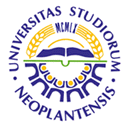 UNIVERSITY OF NOVI SADFACULTY OF AGRICULTURE 21000 NOVI SAD, TRG DOSITEJA OBRADOVIĆA 8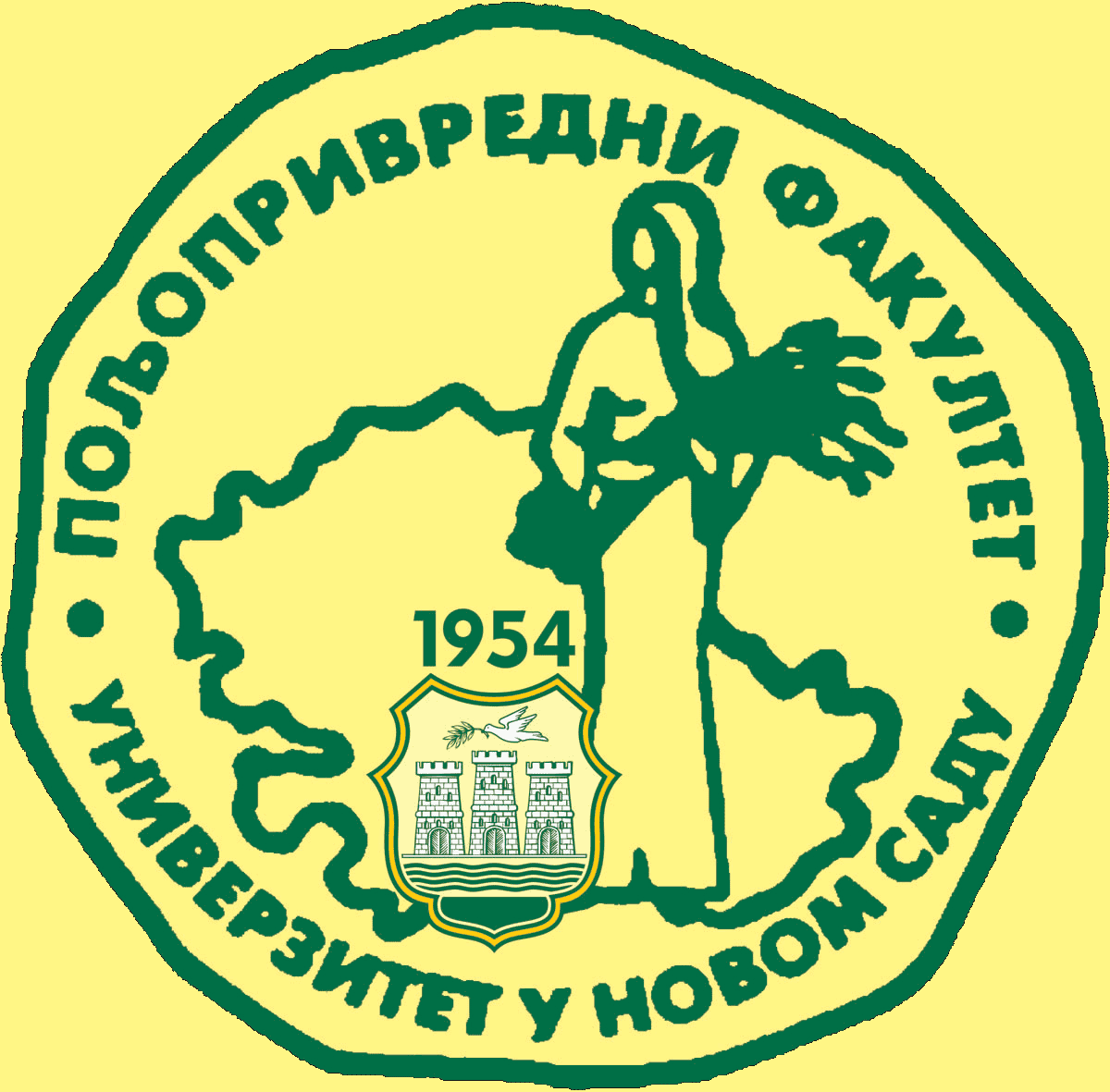 Study Programme AccreditationMASTER ACADEMIC STUDIES                          (Fruit and vine growing)Table 5.2 Course specificationTable 5.2 Course specificationTable 5.2 Course specification